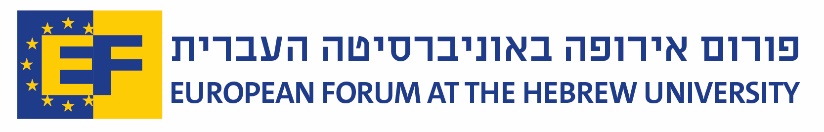 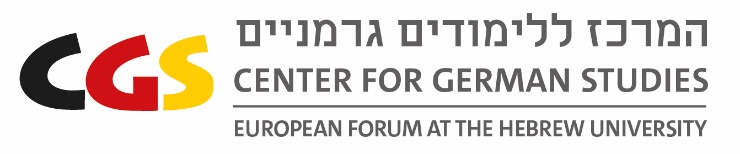 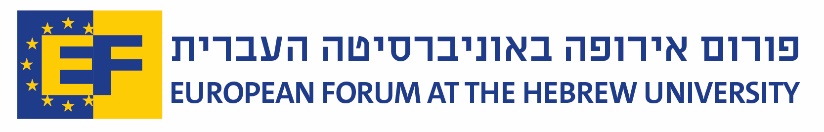 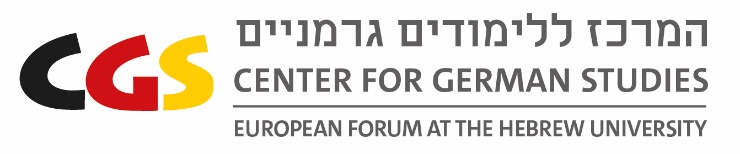 Application for the Accelerated Graduate Degree at the European Forumin Contemporary Germany Studies or European StudiesPlease send this form to mseuro@mail.huji.ac.il, along with:TranscriptReference letter (in Hebrew or English)Motivation letter (up to 1 page, in Hebrew or English)Good luck and see you at the European Forum!Personal InformationPersonal InformationPersonal InformationPersonal InformationPersonal InformationPersonal InformationPersonal InformationPersonal InformationPersonal InformationFirst NameFirst NameFirst NameFirst NameFirst NameSurnameSurnameSurnameSurnameID/Student NumberID/Student NumberID/Student NumberID/Student NumberID/Student NumberAccelerated program in –Accelerated program in –Accelerated program in –Accelerated program in –Contact InformationContact InformationContact InformationContact InformationContact InformationContact InformationContact InformationContact InformationContact InformationTelephone NumberTelephone NumberTelephone NumberCellular Phone NumberCellular Phone NumberCellular Phone NumberCellular Phone NumberE-Mail AddressE-Mail AddressBA StudiesBA StudiesBA StudiesBA StudiesBA StudiesBA StudiesBA StudiesBA StudiesBA StudiesUniversityUniversityUniversityDepartmentDepartmentDepartmentDepartmentYear of Study toward the DegreeYear of Study toward the DegreeReference LetterReference LetterReference LetterReference LetterReference LetterReference LetterReference LetterReference LetterReference LetterName of RefereeName of RefereeName of RefereeName of RefereeE-Mail AddressE-Mail AddressE-Mail AddressE-Mail AddressE-Mail AddressMailing AddressMailing AddressMailing AddressMailing AddressMailing AddressMailing AddressMailing AddressMailing AddressMailing AddressStreetNumberNumberNumberNumberNumberCityCityZip Code